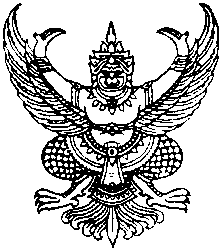 ประกาศองค์การบริหารส่วนตำบลเขาพระทองเรื่อง รับสมัครนักเรียนในศูนย์พัฒนาเด็กเล็กสังกัดองค์การบริหารส่วนตำบลเขาพระทองประจำปีการศึกษา ๒๕๕7	องค์การบริหารส่วนตำบลเขาพระทอง จะเปิดรับสมัครเด็กเล็ก โดยทำการคัดเลือกให้เข้าเรียนในศูนย์พัฒนาเด็กเล็กบ้านเขาพระทอง ศูนย์พัฒนาเด็กเล็กชุมชนวัดเขาลำปะ ศูนย์พัฒนาเด็กเล็กบ้านทุ่งไม้ไผ่      ศูนย์พัฒนาเด็กเล็กบ้านทุ่งโชน  ประจำปีการศึกษา ๒๕๕7 ตามหลักเกณฑ์และเงื่อนไขในการรับสมัคร ดังต่อไปนี้	๑.คุณสมบัติของผู้สมัคร		๑.๑ เด็กที่สมัครต้องมีภูมิลำเนา   หรืออาศัยอยู่ในเขตองค์การบริหารส่วนตำบลเขาพระทอง                            และบริเวณใกล้เคียง		๑.๒ เด็กที่สมัครต้องมีอายุครบ ๒ ปีบริบูรณ์ นับถึงวันที่ ๑6 พฤษภาคม ๒๕๕7                           (เกิดระหว่างวันที่ 16  พฤษภาคม 2554 ถึงวันที่ 16 พฤษภาคม 2555 )		๑.๓ เด็กที่สมัครต้องเป็นเด็กที่มีสุขภาพแข็งแรง ไม่เป็นโรคติดต่อร้ายแรง หรือโรคอื่นๆที่เป็น                           อุปสรรคต่อการเรียน	๒.จำนวนที่รับสมัคร		2.1 ศูนย์พัฒนาเด็กเล็กบ้านเขาพระทอง 	จำนวน………80……….คน		2.2 ศูนย์พัฒนาเด็กเล็กชุมชนวัดเขาลำปะ	จำนวน..........40........คน		2.3 ศูนย์พัฒนาเด็กเล็กบ้านทุ่งโชน	จำนวน..........60........คน		2.3 ศูนย์พัฒนาเด็กเล็กบ้านทุ่งไม้ไผ่	จำนวน...........40.......คน	๓.หลักฐานและเอกสารที่ต้องนำมาในวันสมัคร		๓.๑ ใบสมัครของศูนย์พัฒนาเด็กเล็กฯที่กรอกข้อความสมบูรณ์แล้ว	 จำนวน	1   ฉบับ		๓.๒ สำเนาทะเบียนบ้านของเด็กและบิดามารดา			 จำนวน 2   ฉบับ		๓.๓ สำเนาใบสูติบัตรเด็ก						 จำนวน 2   ฉบับ		๓.๔ รูปถ่ายขนาด ๒ นิ้ว (ถ่ายไม่เกิน ๖ เดือน)			 จำนวน ๖   รูป			๓.๕ สำเนาสมุดบันทึกสุขภาพเด็ก					 จำนวน 1   ฉบับ	๔. วัน เวลา และสถานที่รับสมัคร		๔.๑ ใบสมัครติดต่อขอรับได้ที่ สำนักงานปลัดองค์การบริหารส่วนตำบลเขาพระทอง      ศูนย์พัฒนาเด็กเล็กบ้านเขาพระทอง  ศูนย์พัฒนาเด็กเล็กชุมชนวัดเขาลำปะ ศูนย์พัฒนาเด็กเล็กบ้านทุ่งโชน ศูนย์พัฒนาเด็กเล็กบ้านทุ่งไม้ไผ่  ตั้งแต่วันที่ 20 เดือนมกราคม พ.ศ.๒๕๕7 ถึงวันที่ 20 เดือน กุมภาพันธ์ พ.ศ.๒๕๕7 ในวัน เวลาราชการ	๕. วันมอบตัว		ผู้ที่สมัครเข้าเรียนให้มอบตัวในวันที่ ๑6 พฤษภาคม ๒๕๕7  ณ ศูนย์พัฒนาเด็กเล็กบ้าน   เขาพระทอง  ศูนย์พัฒนาเด็กเล็กชุมชนวัดเขาลำปะ ศูนย์พัฒนาเด็กเล็กบ้านทุ่งโชน ศูนย์พัฒนาเด็กเล็กบ้าน     ทุ่งไม้ไผ่  	๖. การกำหนดเปิดและปิดภาคเรียน		ภาคเรียนที่ ๑	เปิดเรียน 	วันที่ ๑6 เดือนพฤษภาคม พ.ศ.๒๕๕7				ปิดเรียน 	วันที่ ๓๐ เดือนตุลาคม พ.ศ. ๒๕๕7		ภาคเรียนที่ ๒ 	เปิดเรียน	วันที่ ๑  เดือนพฤศจิกายน พ.ศ.๒๕๕7				ปิดเรียน		วันที่ ๓๐ เดือนมีนาคม พ.ศ.๒๕๕8กำหนดระยะเวลาเรียนเปิดเรียนวันจันทร์-วันศุกร์เวลาเข้าเรียน ๐๘.๐๐-เวลาเลิกเรียน ๑๕.๐๐น.๗. อุปกรณ์การเรียน ศูนย์พัฒนาเด็กเล็ก จัดหาให้ตลอดปีการศึกษา๘. เครื่องใช้สำหรับเด็ก	๘.๑ แปรงสีฟัน ยาสีฟัน ที่นอน หมอน แป้ง แก้วน้ำ สบู่ ผ้าเช็ดมือ ผู้ปกครองเตรียมมาให้เด็กตั้งแต่วันเปิดเรียนวันแรก๙. อาหาร ทางศูนย์พัฒนาเด็กเล็กฯจัดอาหารที่สะอาดและมีคุณค่าทางโภชนาการให้ฟรี ดังนี้			- เวลา 07.30น. ข้าวต้ม			- เวลา ๑๑.๓๐น. อาหารกลางวันและผลไม้ตามฤดูกาล			- เวลา ๑๔.๓๐น. อาหารเสริมนม๑๐. การรักษาความปลอดภัยแก่นักเรียน		๑๐.๑ ผู้ปกครองที่จะมาขอรับตัวนักเรียน ต้องแจ้งครูผู้ดูแลเด็กทราบ และลงชื่อทุกครั้ง มิฉะนั้นจะไม่อนุญาตให้รับนักเรียนออกจากศูนย์พัฒนาเด็กเล็กโดยเด็ดขาด		๑๐.๒ การมารับและส่งนักเรียน ผู้ปกครองจะต้องไม่นำเด็กมาส่งให้ครูผู้ดูแลเด็กก่อนเวลา ๐๗.๓๐น. ให้รับกลับเวลา ๑๕.๐๐ น. และไม่ช้ากว่า ๑๖.๐๐น. เนื่องจากศูนย์พัฒนาเด็กเล็กไม่ประสงค์ให้เด็กอยู่ในศูนย์พัฒนาเด็กเล็ก โดยไม่มีผู้ดูแล		๑๐.๓ ในกรณีเด็กนักเรียนหยุดเรียนด้วยประการใดก็ตาม   ผู้ปกครองจะต้องแจ้งให้ครูผู้ดูแลเด็กทราบเป็นลายลักษณ์อักษรหรือทางโทรศัพท์		๑๐.๔ ห้ามเด็กนักเรียนนำเครื่องมือ  เครื่องใช้ที่อาจเกิดอันตราย ไปที่ศูนย์พัฒนาเด็กเล็กโดยเด็ดขาด		๑๐.๕ ห้ามเด็กนักเรียนสวมหรือนำเครื่องประดับ ของเล่นที่มีราคาแพงไปที่ศูนย์พัฒนา    เด็กเล็ก หากฝ่าฝืนและเกิดการสูญหาย ทางศูนย์พัฒนาเด็กเล็กจะไม่รับผิดชอบใดๆทั้งสิ้น		๑๐.๖ หากผู้ปกครองมีปัญหาใดๆ เกี่ยวกับนักเรียน โปรดติดต่อกับครูผู้ดูแลเด็กโดยตรง ถ้ามีการนัดหมายล่วงหน้าก็จะทำให้สะดวกยิ่งขึ้น	๑๑. กรณีเด็กนักเรียนที่สมัครมีภูมิลำเนาหรืออาศัยอยู่นอกเขตองค์กรปกครองส่วนท้องถิ่น หรือมีอายุไม่ครบตามข้อ ๑.๑ และข้อ ๑.๒ ให้คณะกรรมการบริหารศูนย์พัฒนาเด็กเล็กพิจารณาขอยกเว้นโดยความเห็นชอบของผู้บริหารท้องถิ่น		จึงประกาศมาเพื่อให้ทราบโดยทั่วกันประกาศ  ณ   วันที่ 13 เดือนมกราคม  พ.ศ. ๒๕๕7ประดับ หมื่นจร(นายประดับ       หมื่นจร)นายกองค์การบริหารส่วนตำบลเขาพระทอง